РЕПУБЛИКА СРБИЈА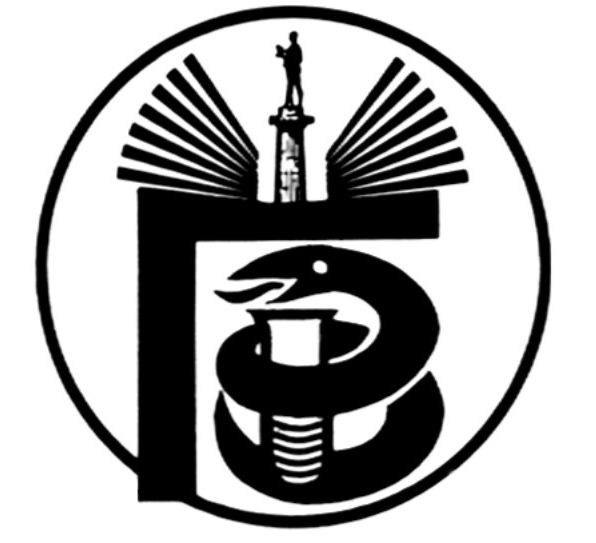 ГРАДСКИ ЗАВОД ЗА ЈАВНО ЗДРАВЉЕ, БЕОГРАД11000 БЕОГРАД, Булевар деспота Стефана 54-аЦентрала: 20 78 600   www.zdravlje.org.rsДиректор – тел: 32 33 976, факс: 32 27 828 email: info@zdravlje.org.rs                                                         Тел:  20 78 631        Факс:  324 12 12       e-mail: dusica.jovanovic@zdravlje.org.rsЖиро рачун: 840 – 627667 – 91Исправка тендерске документације ВНР 29-I-2/14Партија 1. Umesto stavkisada stojiБеоград, 11.12.2014.                             КОМИСИЈА ЗА ЈАВНУ НАБАВКУ ВНР 29-I-2/144.Christesen ureakg55.Christesen urea (selektivni dodatak)kg0,54.Christesen ureakg25.Agarkg4